FOR IMMEDIATE RELEASESept. 28, 2017VA Selects Providers for Dental Insurance Program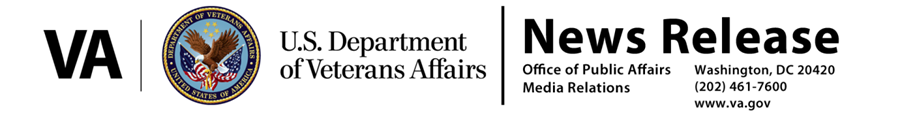 WASHINGTON — Today, the Department of Veterans Affairs (VA) announced that it has selected Delta Dental of California and MetLife to once again offer private dental insurance plans as part of the VA Dental Insurance Program (VADIP). The program was extended until Dec. 31, 2021, by the VA Dental Insurance Reauthorization Act of 2016.“It is important to provide this care to eligible Veterans, especially those who need lower-cost insurance,” said VA Secretary Dr. David J. Shulkin. “VADIP underscores our commitment to support America’s Veterans and their family members.”Veterans enrolled in the VA health-care system and beneficiaries of the Civilian Health and Medical Program of the VA (CHAMPVA) can enroll in the program beginning Nov. 15, 2017, for coverage to start Dec. 1, 2017.VADIP offers eligible individuals the opportunity to purchase discounted dental insurance coverage, including diagnostic services, preventive services, endodontic and other restorative services, surgical services and emergency services.Individuals who enroll in one of the dental insurance plans will pay the entire premium in addition to the full cost of any copayments.  Enrollment is voluntary and does not affect eligibility for VA outpatient dental services and treatment.  The plans are available to eligible individuals in the United States, the District of Columbia, Puerto Rico, Guam, the U.S. Virgin Islands, American Samoa and the Commonwealth of the Northern Mariana Islands.Delta Dental and MetLife previously offered insurance plans as part of the three-year VADIP pilot program. Coverage under the VADIP pilot began Jan. 1, 2013, and more than 115,000 Veterans and CHAMPVA beneficiaries enrolled in the program before it expired in January 2017. Individuals who enrolled in a plan during the pilot period must select and enroll in one of the new plans offered by Delta Dental or MetLife. While the insurance providers will remain the same, plan options, fees and other factors may have changed from those offered during the pilot. For more information, visit www.va.gov/HEALTHBENEFITS/vadip/ or call 877-222-VETS (8387).###